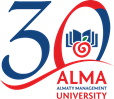 РекторуУО «Алматы Менеджмент Университет» Г. КурганбаевойЗаявлениеОт _____________________________________________________________________________(Фамилия, имя, отчество)Адрес проживания: индекс_______________ область___________________________________ город_________________________ район__________________________________ __________ ул._____________________________________________________________________________Удостоверение/паспорт №______________ выдано (кем) ____________________________    _  дата выдачи_____________________ Гражданство_____________________________________Национальность________________________  Дата рождения____________________________ИИН____________________________ Телефон (дом.)__________________________________Телефон (моб.) ________________________  e-mail ____________________________ _______Пол________________ Прошу принять на обучение в УО «Алматы Менеджмент Университет» на программу Бакалавриата по: Специальности __________________________________________________________________курс ___________________________________________________________________________ Форма обучения____________________________ Языковое отделение ___________________ Источник оплаты: за счет собственных средств/наименование организации, оплачивающей обучение _______________________________________________________________________Дополнительные сведения1. Семейное положение _________________________________________2. Сведения о супруге/родителях/ опекунах:                          нужное подчеркнутьФ.И.О.  ________________________________________________________________________Место работы/должность __________________________________________________________    тел.(раб.)_____________________________ тел.(моб.)__________________________________e-mail  __________________________________________________________________       __ __4. Сведения о работеМесто работы ___________________________________________________________________ Должность ______________________________________________________________________Стаж работы _______________________________ лет Тел. раб. ________________________________________________________________________“___”_______________ 20__ г.			                Подпись _______________________Консультант                  __________________________      Подпись _______________________Технический секретарь__________________________      Подпись _______________________